Publicado en Johannesburg, South Africa el 18/06/2019 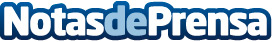 Centurion Law Group publica 'Intención de Cotizar en el Sector Público'Centurion Law Group ("Centurion") se convertirá en la primera empresa de asesoría legal y energética de África que cotiza en el sector público este año, ya que se prepara para unirse a una de las bolsas de valores líderes de EuropaDatos de contacto:Centurion Law Groupmarie@apo-opa.org+27112455900Nota de prensa publicada en: https://www.notasdeprensa.es/centurion-law-group-publica-intencion-de Categorias: Internacional Derecho Finanzas Industria Téxtil Consultoría http://www.notasdeprensa.es